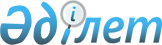 О внесении изменения в приказ Председателя Комитета гражданской авиации Министерства транспорта и коммуникаций Республики Казахстан от 30 октября 2003 года № 502 "Об утверждении Правил выдачи и оснований для отказа в выдаче разрешений на выполнение нерегулярных полетов", зарегистрированного в Министерстве юстиции Республики Казахстан от 13 ноября 2003 года № 2558
					
			Утративший силу
			
			
		
					Приказ Председателя Комитета гражданской авиации Министерства транспорта и коммуникаций Республики Казахстан от 3 августа 2004 года № 139. Зарегистрирован в Министерстве юстиции Республики Казахстан 19 августа 2004 года № 3029. Утратил силу приказом и.о. Министра транспорта и коммуникаций Республики Казахстан от 13 августа 2010 года № 359

      Сноска. Утратил силу приказом и.о. Министра транспорта и коммуникаций Республики Казахстан от 13.08.2010 № 359 (вводится в действие по истечении десяти календарных дней после дня его первого официального опубликования).      В целях уточнения оснований для отказа в выдаче разрешений на выполнение нерегулярных полетов гражданских воздушных судов на международных и внутренних авиамаршрутах ПРИКАЗЫВАЮ:  

 

      1. Внести следующее изменение в  Правила выдачи и оснований для отказа в выдаче разрешений на выполнение нерегулярных полетов, утвержденных приказом Председателя Комитета гражданской авиации Министерства транспорта и коммуникаций Республики Казахстан от 30 октября 2003 года N 502 (зарегистрированного в Реестре государственной регистрации нормативных правовых актов под N 2558): 

      в Правилах выдачи и оснований для отказа в выдаче разрешений на выполнение нерегулярных полетов, утвержденных указанным приказом: 

      в абзаце первом пункта 14: 

      слова "могут являться" заменить словом "являются". 

 

      2. Настоящий приказ вступает в силу со дня государственной регистрации в Министерстве юстиции Республики Казахстан.          Председатель                        
					© 2012. РГП на ПХВ «Институт законодательства и правовой информации Республики Казахстан» Министерства юстиции Республики Казахстан
				